Day in the Life of the Hudson River 10/20/15 DataRIVER MILE 76WBob Shepard Highland Landing Park, Highland, Dutchess CountyKevin Rizzo, Highland, 30 students, 8th grade Living Environment, 4 adults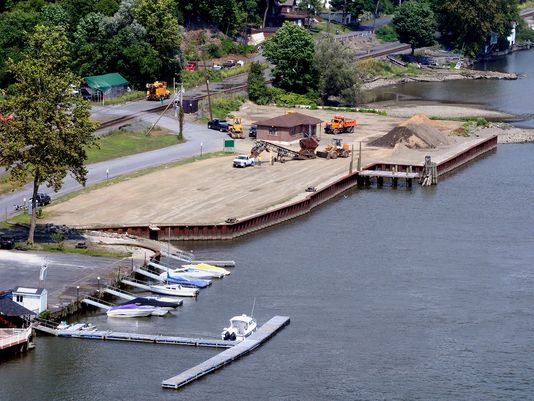 Location: Bob Shepard Highland Landing Park, Highland, New York.Area: New park, pier, grassy, parking lot.  Park used for fishing, boatingSurrounding Land Use: 50 % urban/residential; 40% urban/residential; 10% park area with grass and waterfront docksSampling Site: shoreline is riprap, banks altered, concrete bulkhead, wood bulkhead, banks altered, broken concrete and docking debris, construction debris, some brick on shoreline.Plants in area: ~10% plants in water (not identified) Water depth:  2 ft. to 50 ft. River Bottom –mostly rocky at shoreline with mud ad silt at greater depthsSampled 9:00 AM to 1:00 PMITEMTimeTimeFarenheitCelciusCommentsCommentsPhysical  Air TemperatureNRNRWind SpeedNRNRCloud CoverNRNR25-50%Water conditionChoppy Choppy Weather todayNo rain todayNo rain todayNo rain todayNo rain todayNo rain todayNo rain todayWeather last 3 daysCool weather but a dry season Cool weather but a dry season Cool weather but a dry season Cool weather but a dry season Cool weather but a dry season Cool weather but a dry season Water Temp.NRFFCCTurbidity – Secchi discNR65 cm76 cm72.565 cm76 cm72.5Average – 71 cmAverage – 71 cmLong sight tube3431.435.6 cm3431.435.6 cmAverage 33.6 cmAverage 33.6 cmChemicalDO  - meterNRpH – litmus paper & pH penNRRecorded at N for neutral to slightly basicRecorded at N for neutral to slightly basicSalinity -  NRFish Catch – 10feet netNumber CaughtSpeciesSpecies Largest LargestNR2Striped BassStriped Bass11 cm11 cmDiversity 3Total Catch 183179American ShadAmerican Shad10 cm10 cm2Tessellated darterTessellated darter6 cm6 cmTides – TimeFalling/RisingHeight in cmHeight in cmRate/change cm/minRate/change cm/minRate per min. 9:30 AM 10:00 AM10:40 AM11:00 AM11:45 AM12:10 PM12:30 PMFallingFallingFallingFallingFalling
Falling0-43 cm-109 cm-145 cm-175 cm-299 cm-312 cm0-43 cm-109 cm-145 cm-175 cm-299 cm-312 cm43/3066/4036/2030/45124/2513/2043/3066/4036/2030/45124/2513/201.43 cm/min1.65 cm/min1.8 cm/min0.67 cm/min4.96 cm/min0.65 cm/minCurrentsTimeCm/secCm/secN/SN/SComment9:37 AM9:41 AM9:53 AM12.884.2831.512.884.2831.5NNNNNNOrange was thrown in different placesShip Traffic – Commercial 9:12 AM9:12 AM11:30 AM11:45 AM12:20 PMUBL 85Arabian Sea  NRBouchardCap Willy LandersUBL 85Arabian Sea  NRBouchardCap Willy LandersBlack White RedBlackBlueBlack White RedBlackBlueSouth/LightSouth/LightSouth/LightSouth/LightNorth/LightShip Traffic - Recreational12:25 PMRiver WranglerRiver WranglerWhiteWhiteNorth